								Allegato alla deliberazione C.C.								n.  del								Il Sindaco   Il SegretarioOGGETTO: BILANCIO DI PREVISIONE 2018 -DICHIARAZIONE RELATIVA AI BENI ALIENABILIBENI ALIENABILIN E G A T I V O								Il Responsabile del Servizio Tecnico								        Dott.ssa Simona Donini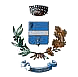  COMUNE DI PIEVE SAN GIACOMO
  Provincia di Cremona  P.zza Della Libertà, 3 – 26035 PIEVE SAN GIACOMO (CR)  Tel. 0372/64331 Fax 0372/64613 – P.IVA: 00307040196  E-mail: ufficio.tecnico@comune.pievesangiacomo.cr.it   P.E.C. = comune.pievesangiacomo@pec.regione.lombardia.it  Sito internet: www.comune.pievesangiacomo.cr.it